PRESSEMITTEILUNG	27. April 2023QUANTRON und Stifel Europe Bank AG unterzeichnen Vereinbarung zur Unterstützung der nächsten KapitalerhöhungsrundeDie Quantron AG und die Stifel Europe Bank AG haben einen Vertrag unterzeichnet, der die Beschaffung von zusätzlichem Kapital für die B-Finanzierungsrunde in Höhe von 100-200 Millionen EUR zum Ziel hatStifel wird als exklusiver Finanzberater für Eigenkapital für die nächste Finanzierungsrunde fungieren und darüber hinaus den Wachstumskapitalbedarf der Quantron AG unterstützenSTIFEL wird seine gesamte Plattform zur Verfügung stellen und will sowohl europäische als auch US-amerikanische Investoren gewinnen, mit Schwerpunkt auf strategischen und Impact-InvestorenDie Quantron AG, Clean Tech Unternehmen und Spezialist für nachhaltigen Personen- und Gütertransport, hat die Stifel Europe Bank AG, die führende mittelständische Investmentbank im Bereich Energiewandlung, als exklusiven Berater für QUANTRONs B-Finanzierungsrunde ernannt.Die Investmentbanking-Vereinbarung soll zusätzliches Kapital sichern und strategische Partnerschaften für QUANTRONs ehrgeizige Wachstumspläne aufbauen. Stifels Aufgabe wird es sein, QUANTRON bei der Platzierung von Aktien, aktiengebundenen Wertpapieren und/oder Anleihen zu unterstützen und Finanzierungen zu arrangieren. Stifel kann auch als exklusiver Finanzberater für den Erwerb oder die Veräußerung von Wertpapieren, Vermögenswerten oder Geschäftsbereichen von QUANTRON fungieren."Stifel ist mit seiner umfangreichen Erfahrung in der transatlantischen Energiewirtschaft und seinem Engagement für nachhaltige Investitionen der perfekte Partner, um uns bei unserer B-Finanzierungsrunde zu unterstützen", so Michael Perschke, CEO der Quantron AG. "Wir werden insbesondere an unserem globalen Wachstumsplan arbeiten, einschließlich der Expansion unserer neuen Tochtergesellschaft in den USA. Letztendlich überzeugt hat uns das Senior Management Comittment, die Branchenexpertise und die globale Präsenz von STIFEL.""Wir freuen uns sehr auf die Zusammenarbeit mit QUANTRON bei ihrer B-Finanzierungsrunde – gemeinsam mit unserem engagierten Team für die Energiewende in Europa, das von Alex Boyce und Govinder Ubhi geleitet wird und sich speziell auf die nächste Generation von Antriebstechnologien konzentriert", sagte Natalie Seebacher, Managing Director der Stifel Europe Bank AG. "Wir sehen QUANTRON als ein einzigartiges Beispiel für die Zusammenarbeit über die gesamte Wertschöpfungskette hinweg, von der Wasserstoffproduktion bis hin zu den Endverbrauchern von Nutzfahrzeugen. Wir werden unsere gesamte globale Plattform und unsere Expertise nutzen, um Kapital in der optimalen Struktur für QUANTRON zu sichern. Unsere Aufgabe ist es, als vertrauenswürdiger Berater zu fungieren und mit QUANTRON zusammenzuarbeiten, um deren Wachstumsambitionen in einem sich schnell entwickelnden Markt umzusetzen."Bilder (Zum Download bitte auf die Bildvorschau klicken):Die Originalbilder in hoher und niedriger Auflösung finden Sie hier: Pressemitteilungen der Quantron AG (https://www.quantron.net/q-news/pr-berichte/) Über die Quantron AG Die Quantron AG ist Plattformanbieter und Spezialist für nachhaltige Mobilität für Menschen und Güter; insbesondere für LKW, Busse und Transporter mit vollelektrischem Antriebsstrang und H2-Brennstoffzellentechnologie. Das deutsche Unternehmen aus dem bayerischen Augsburg verbindet als Hightech-Spinoff der renommierten Haller KG über 140 Jahre Nutzfahrzeugerfahrung mit modernstem E-Mobilitäts-Knowhow und positioniert sich global als Partner bestehender OEMs.  Mit dem Quantron-as-a-Service Ecosystem (QaaS) bietet QUANTRON ein Gesamtkonzept, das alle Facetten der Mobilitätswertschöpfungskette umfasst: QUANTRON INSIDE beinhaltet ein breites Angebot an sowohl Neufahrzeugen als auch Umrüstungen für Bestands- und Gebrauchtfahrzeuge von Diesel- auf batterie- und wasserstoffelektrische Antriebe mit der hoch-innovativen QUANTRON INSIDE Technologie. QUANTRON CUSTOMER SOLUTIONS gewährleistet mit einem europaweiten Netzwerk von 700 Servicepartnern digitale und physische Aftersales-Lösungen sowie ein Serviceangebot für Wartung, Reparatur und Ersatzteile, Telematik- und In-Cloud-Lösungen für Ferndiagnose und Flottenmanagement. Kunden erhalten eine individuelle Beratung zu u. a. maßgeschneiderten Lade- und Tanklösungen, Miet-, Finanzierungs- und Leasingangeboten. In der QUANTRON Academy werden außerdem Schulungen und Workshops angeboten. QUANTRON ENERGY & POWER STATIONS wird zukünftig als Plattform die Produktion von grünem Wasserstoff und Strom realisieren. Dafür hat sich die Quantron AG mit starken globalen Partnern zusammengeschlossen. Diese Clean Transportation Alliance bildet gleichzeitig auch einen wichtigen Baustein für die Versorgung von Fahrzeugen mit der notwendigen grünen Lade- und H2-Tank-Infrastruktur. QUANTRON steht für die Kernwerte RELIABLE, ENERGETIC, BRAVE (zuverlässig, energetisch, mutig). Das Expertenteam des Innovationstreibers für E-Mobilität leistet einen wesentlichen Beitrag zum nachhaltig umweltfreundlichen Personen- und Gütertransport.Besuchen Sie die Quantron AG auf unseren Social Media Kanälen bei LinkedIn und YouTube. Weitere Informationen unter www.quantron.net Ansprechpartner:  Jörg Zwilling, Director Global Communications & Business Development, j.zwilling@quantron.netStephanie Miller, Marketing & Communications Quantron AG, press@quantron.net 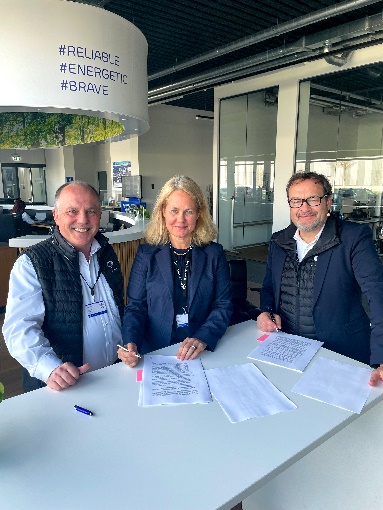 Vertragsunterzeichnung, v. l.: Herbert Robel (CHRO & Co-Founder Quantron AG), Natalie Seebacher (Managing Director Stifel Europe Bank AG), Michael Perschke (CEO Quantron AG)